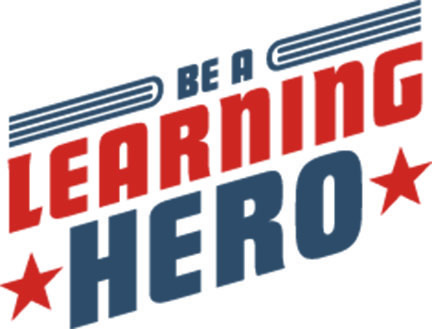 Help Parents Learn about Massachusetts’ State Assessments and Earn Money for Your Local Unit!Parents have questions about Massachusetts’ State Assessments and need to understand the score results. As a PTA Leader, we know you want to help them understand what these assessments mean for our children. As an incentive bonus the first 25 PTA’s to sign up will receive $250 for their PTA.Join MA PTA’s efforts to inform parents about the new assessments by your local hosting an event led by your PTA and a school administrator to provide information to parents and families.MA PTA will provide all the necessary resources. For the meeting you will receive:An easy to use online toolkit.A completed presentation.Script, FAQ’s, and a Parent’s Guide to Students Success What’s Your Next Step?Step 1: Register your event with MA PTA: info@masspta.org Step 2: Begin Browsing resources on assessments at: http://www.masspta.org/assessmentEventKitStep 3: Receive event confirmation and step-by-step instructions from MA PTAFor More Information contact us at:info@masspta.org 